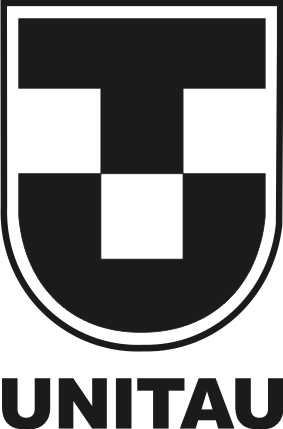 UNIVERSIDADE DE TAUBATÉ PRÓ-REITORIA DE EXTENSÃOSERVIÇO DE DERMATOLOGIA DO HOSPITAL UNIVERSITÁRIO DE TAUBATÉ RETIFICAÇÃO DO EDITAL DO PROCESSO SELETIVOCURSO DE APERFEIÇOAMENTO NUTRIÇÃO CLÍNICA HOSPITALAR I – 2023A Universidade de Taubaté (UNITAU), por meio da Pró-reitoria de Extensão (PREX) e do Serviço de Dermatologia do Hospital Municipal Universitário de Taubaté (HMUT), torna pública a retificação do edital do Processo Seletivo para o Curso de Aperfeiçoamento Nutrição Clínica Hospitalar I, válido para o primeiro semestre do ano de 2023, que passa a ter a seguinte redação:DA REALIZAÇÃO DAS PROVASA prova será composta por entrevista e análise de currículo, em 23/01/2023 (14h), via plataforma Google Meet; Somente será admitido para a entrevista, avaliação escrita e avaliação oral o candidato que apresentar documento de identidade original com foto (RG ou CNH) e Currículo Lattes;O resultado será afixado na PREX, na Secretaria dos Cursos de Extensão e no Centro de Estudos do Hospital Municipal Universitário de Taubaté (HMUT), 25/01/2023, a partir das 16h, pelo telefone da Secretaria dos Cursos de Extensão (12) 3625-4220 e divulgado no site www.unitau.br.Taubaté, 20 de janeiro de 2023._________________________________________Profa. Dra. Letícia Maria P. da CostaPró-Reitora de Extensão da Universidade de Taubaté_________________________________________Profa. Dra. Roberta de Lucena FerrettiCoordenadora do Curso de Extensão Aperfeiçoamento em Nutrição Clínica Hospitalar HMUT1